80后港科大生化博士的大湾区发展经：借力CEPA推“香港制造”2019年12月04日　　 21世纪经济报道　 朱丽娜　　“我们的技术需要找很多不同的实际场景来进行测试，但香港却很缺乏合适的场地。目前特区政府很多的资源投放在研发方面，但在将新技术或发明转化成产品方面的投入却仍然有限。”信山实业董事詹嘉慧向21世纪经济报道记者表示。特约撰稿朱丽娜香港报道“我们的技术需要找很多不同的实际场景来进行测试，但香港却很缺乏合适的场地。目前特区政府很多的资源投放在研发方面，但在将新技术或发明转化成产品方面的投入却仍然有限。”信山实业董事詹嘉慧向21世纪经济报道记者表示。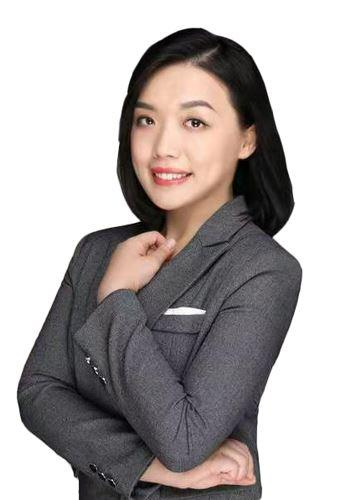 詹嘉慧80后的詹嘉慧在香港科技大学获得生化博士学位后，毅然放弃了“象牙塔”的安逸生活，而在2011年加入了信山科艺，决心将NCCO（氧聚解空气处理技术）进行更广泛的商业化应用。事实上，NCCO技术早在2003年已开始申请发明专利，该项技术采用矿物材料作为催化剂，分解空气中的有害污染物，转化成水分子和二氧化碳，相比传统的活性碳技术可有效避免二次污染。目前NCCO空气净化技术已经为14个国家、120间医院提供空气净化方案。公司旗下有两大品牌：b-MOLA鱼仔空气净化器家用品牌，用于改善家庭空气环境；RHT商用品牌，服务于工商业空气污染治理工程。詹嘉慧坦言，作为企业从零到一是最困难的，以往特区政府在使用初创企业的技术或产品时，取态比较谨慎保守，往往要求公司提供各项证明以及使用案例。“任何产品都需要经过摸索的过程，通过出错才能找到最佳的方案，但如果连出错的机会都没有的话，是很困难的。”因此信山选择从拓展海外市场入手“曲线救国”。2006年，公司与飞利浦合作研发新一代的空气净化器，当年在海外累计销售超过40万台。其后，Oregon Scientific、Yamasa Tokei（山佐时计计器株式会社）也开始陆续使用公司的产品。用好CEPA目前，信山集团在香港科学园设有研发中心，在东莞设有测试实验室和组装中心，“东莞一直以来都是制造业中心，有很多工程师人才，租金、人力成本也比较有优势。现在整个大湾区内的交通非常便利，我们正在寻找湾区内的拓展机会，扩大研发测试的基地，比如正在和澳门、珠海的一些企业和协会进行商谈，在了解不同城市对高新技术企业的相关政策。”她透露。在詹嘉慧看来，粤港澳大湾区给香港企业提供了一个全新的舞台。“香港人口决定了本地市场的规模有限，而相比之下，整个中国内地的市场十分庞大，我们也正在进行积极布局。”“很多年轻人抱怨香港的发展机会不多，他们主要把眼光局限在香港。但如果我们把眼光放远一些的话，香港只是一个台阶或起步点，将香港的优势通过大湾区辐射到全国其他地区甚至一带一路。事实上，内地政府也提供了很多不同渠道和优惠，帮助香港的企业和技术走出去。”她表示，“人家提供了一条路给你，你要自己走出去才行。”此外，她向记者透露，目前正计划将核心的纳米滤芯部分搬回香港，然后通过《内地与香港关于建立更紧密经贸关系的安排》(CEPA)取得零关税，以“香港制造”的品牌推广到其他市场。符合CEPA原产地规则的香港产品，根据有关CEPA原产地证书输入内地时，可享有零关税优惠。詹嘉慧表示，去年公司在香港家用空气净化器市场的市场占有率约为15%，销售金额达到5000万港元，“由于香港社会冲突持续，零售业首当其冲，今年迄今为止的销售下跌了约25%，而过去几年的年均增速则接近30%”。事实上，信山集团此前“单枪匹马”拓展内地零售市场遇到了一定挫折，因此选择与了解本地市场的合作伙伴携手。据了解，公司目前已经与慧聪网旗下的中关村在线合作开拓内地家用空气净化器零售市场，产品已经陆续进驻天猫、苏宁网店等网上平台。投资焦点回归技术创新为把握香港参与粤港澳大湾区建设的发展机遇，多家驻港大型中资企业、内地大型企业和香港企业，于2018年联合发起成立大湾区共同家园发展基金，股东包括华润、招商局、太平保险和粤海控股、信和集团等。据悉，该基金创立的目的是支持香港发展成为国际科创中心，促进香港再工业化，协助香港优势产业于大湾区发展，并与广东及澳门等地企业和机构携手，共同参与大湾区建设。“在选择科技创新项目时，一般我们会考虑是否符合国家方针并且符合民生需求的，之前几年模式创新炒得比较热，现在市场的焦点回归至硬科技、黑科技。”大湾区发展基金管理有限公司助理总经理李肖光向21世纪经济报道记者指出。李肖光透露，大湾区共同家园发展基金自成立以来，聚焦科技创新、产业升级、美好生活、智慧城市等相关领域，覆盖风险投资、私募股权投资、上市公司投资、并购投资等项目全生命周期。在投资方面，大湾区共同家园发展基金建立了覆盖全球的创新搜索网络和搜索机制，信山实业于2019年初获大湾区共同家园发展基金投资数千万港元。除信山实业外，基金还投资了数十个优质项目，涉及科技创新、美好生活、智慧城市等多个领域。香港拥有数家世界领先的高校，有雄厚的科研能力，因此大湾区共同家园基金主要希望挖掘一些香港本地的初创企业，可以与大湾区其他产业链相结合，借助基金本身的股东、其他被投公司等对其进行赋能。 “以信山为例，公司可以利用大湾区其他城市的代工体系进行外包，而仅保留最核心的滤芯。我们也在研究在香港落地的一些储备项目，很多都是资本和技术密集型的，适合借助CEPA进入内地市场。”李肖光表示。同时，基金也在寻找一些海外的优质项目，包括芯片设计、无线充电，希望将其引入香港，助力香港的再工业化。